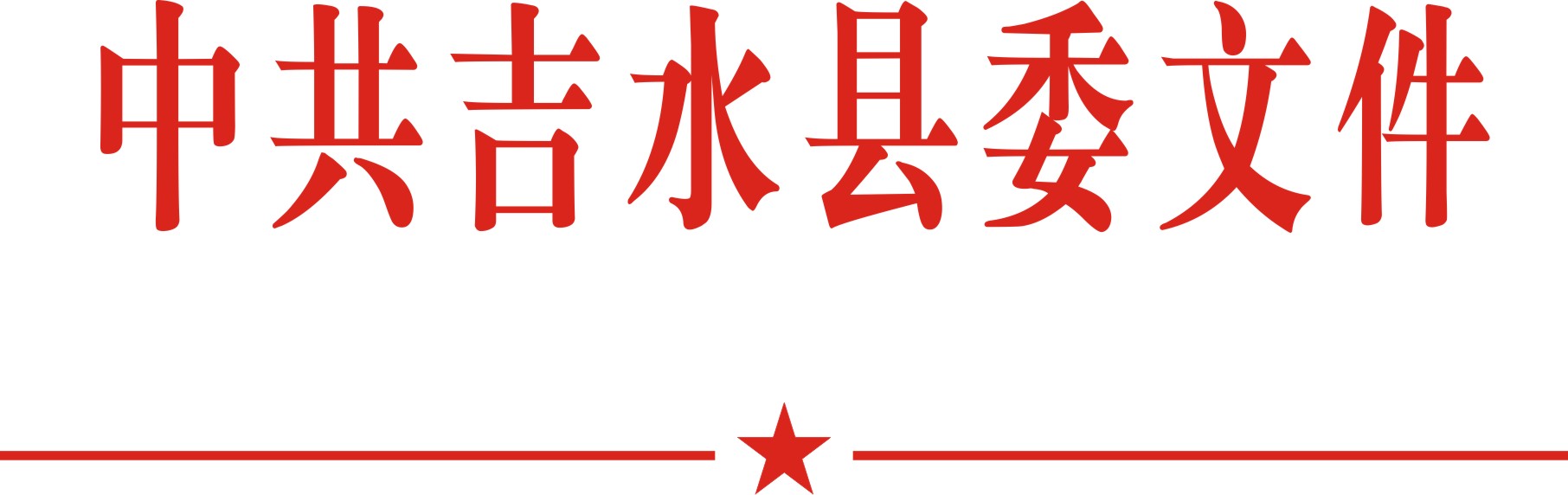 吉水县发〔2018〕14号中共吉水县委  吉水县人民政府关于印发《关于实施“吉水英才”计划的意见》的通知各乡镇党委和人民政府，县委各部门，县直各单位：2016年3月，我县印发出台了《吉水县引进人才用好人才实施办法》（吉水府办字〔2016〕45号），引育各类人才，取得一定效果。随着经济社会发展，现有政策已不能完全适应我县人才工作发展需要。为此，根据市委、市政府有关精神，结合我县实际，县委、县政府对我县原有人才政策进行了修订完善，形成《关于实施“吉水英才”计划的意见》。本意见已经县委常委会、县政府常务会议审议通过，现印发给你们，请结合实际认真贯彻执行。请各相关单位按照《意见》要求尽快出台相应配套实施办法和政策措施，并抓好落实。中共吉水县委               吉水县人民政府   2018年12月29日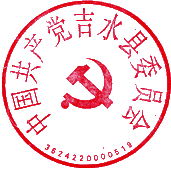 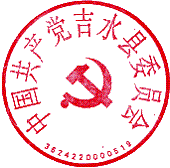 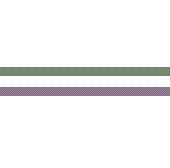 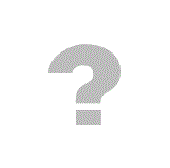 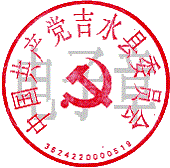 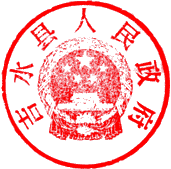 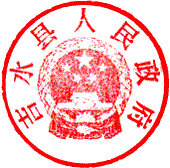 关于实施“吉水英才”计划的意见为深入贯彻党的十九大精神和习近平新时代中国特色社会主义思想，认真贯彻落实市委、市政府《关于实施“庐陵英才”计划的意见》（吉发〔2018〕16号）部署要求，坚持党管人才原则，深入实施“人才强县”战略，切实提高人才工作的有效性和精准性，加强人才引进、培育、服务力度，加快深化人才发展体制机制改革，为共绘新时代江南望郡金庐陵美好画卷的吉水篇章提供坚强人才保障和智力支撑。现结合吉水实际，提出如下意见。一、未来五年目标任务未来5年，在各类人才队伍建设取得重大进步基础上，力争实现引进和培养省级以上各领域高层次人才20名，其中国家级高层次人才3-5名；引进和培养市级以上高层次人才，各行业急需紧缺人才，副高以上职称专业技术人才200名；每年吸引不少于200名全日制本科毕业生等青年英才来县创新创业；培育农村新型实用人才1000名；推动5000名产业技能人才培养或回归。1.重点引进和培养省级以上各领域高层次人才20名。重点围绕我县“1+4”主导产业、军民融合产业、新兴产业以及以文化、旅游为龙头的现代服务业和现代生态农业，集中力量引进高层次人才。其中，通过建设院士工作站、专家顾问服务等柔性引才方式力争引进国家级高层次人才3-5名。2.引进和培养市级以上高层次人才，各行业急需紧缺人才 200名。突出引才重点，统筹推进工业项目、城市规划、交通物流、电子商务、文旅结合、医疗卫生、教育、金融等领域急需紧缺和专业技术人才引进，各紧缺专业平均每年引进和培养10名左右急需紧缺人才。实施人才回引工程，与吉水驻外商会、博士联谊会等协同合作，推动在外吉水籍高层次人才、项目、资金整体回归、抱团回归。3.每年吸引不少于200名全日制本科毕业生等青年英才来县创新创业。加强与省内外高校对接合作、制定进一步鼓励支持高校毕业生就业创业政策等方式，吸引更多高校毕业生来县创新创业。建立吉水县年度考录大学生人才信息库，力争每年吸引上一年度考入大学人数10%以上吉水籍大学毕业生返乡创业就业。4.培育农村新型实用人才1000名。围绕乡村振兴战略，深化吉水“乡贤”人才品牌，建立健全以职业农民为主体的新型农村实用人才培养机制，积极推进“一村一名”大学生工程，大力培育乡土人才，力争五年内为全县每个行政村培养出1名“大学生”、5名“土专家”“田教授”等农业技术推广人才。5.推动5000名产业技能人才培养或回归。充分利用吉安职业技术学院、井冈山经贸学校等教育资源，突出我县“1+4”主导产业发展需要，推动培养急需紧缺产业技能人才。出台优惠政策，鼓励引导大批外流至发达地区的产业技能人才返乡创业就业，力争通过5年时间，培养和引导5000名产业技能人才为吉水产业发展服务。二、明确人才类别6.科学设置人才分类。按照人才能力水平和业绩贡献，将我县所需人才分为5类，分别为国家级高层次人才（A类）、省级高层次人才（B类）、市级高层次人才（C类）、行业急需紧缺人才（D类）、县内重点人才（E类）。具体分类见附件。7.成立县人才评审认定委员会。成立县人才评审认定委员会，找准吉水产业发展需求，组织编制全县急需紧缺人才目录并定期修订完善，为精准识才、引才、育才以及兑现各类政策待遇提供决策参考。对经认定的各类人才，纳入人才信息库管理，发放“吉水英才卡”，享受相应政策。人才优惠政策落实由用人单位提出申请，经人才评审认定委员会认定后按程序拨付。实行动态管理，县人才评审认定委员会每两年对人才进行绩效考核，对考核不合格的，取消重新登记备案资格。〔牵头单位：县委组织部；责任单位：领导小组各成员单位〕三、采取务实有效举措引才育才8.激发用人单位引才育才动力。鼓励用人单位全职引进A、B、C类人才（以下并称高层次人才），支付的一次性购房补贴、安家费、科研启动经费等，按规定据实在计算企业所得税前予以扣除。企业全职引进年收入20万元以上的高级经营管理人才、高级技术人才及高级技能人才，按其贡献大小，以奖励方式，一次性返还其缴纳个人所得税中地方留成部分10-20%，最高奖励额度20万元。高层次人才或引进的特殊、急需紧缺人才，由编制部门统筹安排，探索建立“编制周转池”制度，每年根据引进人才实际数量，专项用于事业单位引进高层次人才，专编专用。每年集中组织县内企事业单位赴省内外知名高校、科研院所开展1-2次招才引智活动，不断吸引高层次人才来县创新创业。〔牵头单位：县人社局；责任单位：县编办、县工信委、园区管委会、县财政局、县税务局〕9.设立“引才伯乐奖”。在驻外商会、企业家联合会、驻外招商队中设立招才引智工作站，发挥商会、企业家协会、招商工作队等自身优势，用好吉水籍在外人才资源，积极吸引国内外高层次人才来县创新创业。凡向我县单位、企业推荐高层次人才并最终全职引进的组织或个人，视引进人才级别高低和项目重要程度，在人才签订最低5年服务年限合同并全职服务满一年后，对推荐引进A、B、C类人才的组织或个人，分别给予5万元、3万元、1万元引才奖励。〔牵头单位：县委统战部；责任单位：县工商联、县商务局、县侨联、县委组织部、县人社局、县财政局〕10.吸引吉水籍优秀大学生回归。建立吉水籍在校大学生信息库，及时跟踪掌握吉水籍大学生就学就业情况。在吉水生源较多的省内高校设立专场招聘，宣传吉水的人才政策和发展环境。在制定党政机关和事业单位考录招聘计划时，在不违背公平、公正、公开的原则下，积极争取上级支持，拿出一定比例的岗位面向吉水籍大学生使用。〔牵头单位：县人社局；责任单位：县委组织部、县教体局〕11.加强专业人才队伍建设。深入实施“名家名匠工作室”建设工程，重点培养一批省、市有影响力、叫得响的专家及优秀青年后备人才。通过技术交流、合作等多样方式，重点引进一流教学、医疗、文化人才和团队，加快重点学科领域建设，培育名科、名校、名院。进一步加大对我县《绿色通道实施办法》的宣传实施力度，吸引、鼓励县外教育、医疗卫生类专业技术人才调入吉水工作。〔牵头单位：县委组织部；责任单位：县人社局、县教体局、县卫计委、县文广新局、县农业局、县民政局、县编办、县财政局〕12.加强企业领域人才培养。大力发展职业教育，鼓励园区规模以上企业与井冈山经贸学校等开展校企联合培养，开设订单培养班或企业冠名班，加快技能人才培养，建立产业工匠信息库。利用3年左右时间，通过不同形式对县内规模以上工业企业的经营管理人才和高级工匠全部轮训一遍。加大支持和帮扶力度，积极选派企业家赴市外、省外研修考察，积极推荐优秀企业家参加“领航井冈”企业家研修班。〔牵头单位：县工信委；责任单位：园区管委会、县人社局、井冈山经贸学校〕13.大力培育农村实用人才。结合推行“双学双用双服务”和“四帮四做”活动，稳步推进“一村一名”大学生工程，定期开展农村电子商务、新型职业农民培训，大力培育农村实用人才和农业技术推广人才，将农技指导人员和农村致富能手培养成“土专家”、“田教授”。同时，在贫困村培育一批创业致富带头人。每年安排50万元专项工作经费用于乡土人才培育项目。鼓励科技、农技人员到农村基层一线开展农技指导、技术推广、智力服务，对考核合格的在原有津贴范围外给予一定金额奖励，表现优秀的在职称评聘中给予适当加分。〔牵头单位：县农业局；责任单位：县委农工部、县科技局、县科协、县商务局、县人社局、县财政局、各乡镇党委〕四、推进军民、校地之间开展紧密合作14.争取对口支援力量引才育才。紧紧抓住国防科工局对口支援契机，促进国防科工系统与我县建立健全人才要素资源需求对接、信息共享、成果转化的新举措，积极搭建军地科技协同创新平台，发挥人才资源优势，加强人才培养、学术交流、专家支持、挂职交流等方面合作，为我县招引高层次人才牵线搭桥。〔牵头单位：县发改委（苏区办）；责任单位：县政府办、县委组织部、县人社局、县工信委、县科技局、园区管委会〕15.加大与高校合作交流力度。积极与各类高校、科研院所建立战略合作关系，定期开展交流互访活动。鼓励企事业单位联合高校和科研院所推进产学研合作、推动联合创新，在开展产业关联、科技成果转移转化、搭建创新创业平台、加强人才培养等方面积极与高校对接，定期开展双方互访、项目对接、人才培训、专家指导等活动。大力支持高校在县合作建立大学生实践基地，给予一定资金支持，吸引优秀毕业生来县就业创业。〔牵头单位：县科技局、县教体局；责任单位：县政府办、县人社局、园区管委会、县财政局〕16.引导高校人才服务县域发展。根据产业实际，分类邀请高校专家、博士、研究生等人才，通过挂职、兼职、调研、技术咨询、项目合作等方式为吉水服务，积极申报清华大学等一流高校社会实践项目，发挥高端人才才智及人脉资源推动县域经济社会发展。高校人才到我县调研，各乡镇、各单位应在遵守相关规定基础上，尽力给予工作、生活等方面的支持服务。〔牵头单位：县委组织部；责任单位：领导小组各成员单位〕五、为各类人才提供政策优惠和支持17.分层分类给予各类人才政策待遇。根据人才不同层次、类别，分别给予无偿资助、税收返奖、住房优惠、家属安置、子女教育、医疗服务，以及提供协调服务、公办景点免费等优惠政策（具体见附件）。县内现有引进人才享受相关政策待遇未满5年的，剩余期限按本意见执行。本意见未规定的政策待遇按原有政策执行至2019年6月。县内现有引进人才自意见实施之日起引进已满5年的，同等享受相应优惠政策中除人才生活补贴和住房补贴以外的其他待遇。其中，对人才生活补贴、住房补贴等所需资金，根据人才所在单位性质，属财政全额拨款事业单位的由财政全额负担，差额拨款事业单位的由财政与用人单位各负担50%，自收自支事业单位的由用人单位负担，企业由财政以其本人缴纳的个人所得税地方留存部分给予补贴，不足部分延长补贴期限。〔牵头单位：县委组织部；责任单位：领导小组各成员单位〕18.支持科研人员创新创业。支持从事技术研究、产品研发、成果转让工作的事业单位专业技术人员离岗创业，经所在单位及主管部门同意、符合国家安全相关规定的，可在3年内保留人事关系，与原单位其他在职人员同等享受参加职称评聘、岗位等级晋升方面的权利。经我县申报并入选国家、省、市重大人才工程的创新创业领军人才和团队的，按上级人才政策1:1配套支持资助。鼓励企业和科技人才发明创造、成果转化，对获得国内发明专利、实用新型和外观设计专利授权的，每项分别给予1万元、3000元和1000元奖励。科技成果转化净收入用于人员奖励的支出部分，不纳入单位绩效工资总额，对研究或转化作出主要贡献的人员，获得奖励份额不低于奖励总额的50%。〔牵头单位：县科技局、县人社局；责任单位：领导小组各成员单位〕19.发挥各类基金贷款作用。充分发挥人才创新创业引导基金的作用，引导各类基金贷款重点加大对人才创新创业的支持力度。对人才携项目来县创办的初创期科技型企业，符合条件的给予资金资助、创业扶持和贷款担保支持；对人才创办的科技型企业对我县重点产业能够产生重大影响的，通过股权投资与资金资助相结合等方式给予综合资助；对符合条件的科技研发项目和创业担保贷款，给予贷款贴息资助。对企业引进对我县重点产业发展能够产生重大影响的国家级或省级人才团队，或高层次人才（团队）带项目来我县创新创业，实行“一事一议”，给予不低于50万元的综合资助。〔牵头单位：县财政局、县金融办；责任单位：县发改委、县人社局、县科技局、人民银行吉水县分行〕六、推动各类人才平台建设20.努力搭建各类人才科研平台。大力推进院士工作站、博士后科研工作站、博士后创新实践基地等平台建设，力争每年不少于1个，分别给予每家每年10万元（省级院士工作站10万元、市级院士工作站8万元）、8万元、5万元的经费支持，给予每名进站博士后5万元项目资金支持，积极吸引院士及其创新团队、一流高校博士进站开展科研及成果转化工作。对柔性引进院士、博士带其他项目来县的，经评估后给予项目资助，并优先在相关项目建立人才科研平台。对在我县申报批准设立的国家级、省级工程技术研究中心（重点实验室）、企业技术中心，分别给予一次性500万元、50万元经费支持。同时建立考评、管理机制对人才科研平台进行科学合理的考核评价，考核评价结果作为发放各类资助、补贴的依据。〔牵头单位：县科技局、县科协、县人社局；责任单位：县委组织部、县财政局、县工信委、园区管委会〕21.积极推动“双创”平台建设。健全完善鼓励支持创新创业的政策措施，进一步激励大众创业、万众创新。加大众创空间、创业孵化基地、“星创天地”、电商产业园、青年创新创业基地等双创孵化平台建设力度，对运营情况良好、带动成效突出、达到国家、省级和市级标准的，分别给予100万元、50万元和20万元的一次性补助。择优打造一批县级双创孵化平台项目，给予5万元的一次性补助。对入驻县内孵化平台的小微企业，给予3年场地“零租金”待遇。〔牵头单位：县发改委；责任单位：县人社局、县商务局、县科技局、团县委、县财政局〕22.抓紧建设技能大师工作室。以市场需求为导向，着力培养实用型高技能人才。未来5年，重点建设技能大师工作室3-5家，对获评国家、省、市层级的，分别给予30万元、15万元、8万元项目经费资助。对企业新取得高级技师职业资格的技能人才，给予个人3000元的一次性培训补助；对在国家级、省级技能大赛中获得前三名的个人或团队，分别给予5万元、3万元的一次性奖励。〔牵头单位：县人社局；责任单位：县总工会、园区管委会、县财政局〕23.着力打造新型专业化高端智库。重点围绕吉水主导产业、城市发展、文化旅游等重点领域方向，积极聘请国内外知名学者、吉水籍专家教授、知名企业家等，组建3-5个经济社会发展高端智库（县政府特聘发展顾问团），打造一批熟悉吉水县情、具有专业化素养、善于提供决策咨询的高端智库人才团队，为政府决策提供指导参考。充分发挥吉水国防科工系统对口支援和军民融合产业发展优势，邀请军工系统高级管理人员、科技研发专家等，为吉水军民融合发展把脉问诊，建立军民融合产业发展高端智库。对每个智库每年根据项目开展情况给予10万元到30万元的项目经费资助。〔牵头单位：县政府办；责任单位：县发改委（苏区办）、县委组织部、县财政局〕24.着力探索智慧谷、人才小镇建设。大胆探索，积极打造人才集聚、创新创业功能区，集中资金建设集创新创业基地、科技研发中心、教育培训中心、商业中心、人才公寓为一体的人才集散地，形成吉水智慧谷、人才特色小镇。鼓励国内外知名企业家、专家学者来我县参与主导产业、经济社会发展，为项目建设提供全方位优质高效的保障服务。主动对接“赣鄱英才555工程”“百千万人才工程”“双千计划”，吸引高层次人才来我县创新创业。〔牵头单位：县委统战部、县发改委、县住建局；责任单位：县工信委、县科技局、园区管委会、县城投公司、县国土局〕七、营造更加高效的人才生态环境25.打造尊才爱才新形象。着力打造吉水尊才爱才的城市形象，对博士以上学历、高级职称以上人才来吉水考察、观光，经向县委人才办备案后，参观公办景点门票免费，每年可免费在伯爵文山酒店住宿不超过5天。大力选树优秀人才典型，宣传县内和吉水籍优秀人才求知求学、创新创业的奋斗历程、感人事迹。对引进人才优先纳入各类人才典型评选表彰活动人选，优先推荐为各级“两代表一委员”人选。〔牵头单位：县委组织部、县委宣传部、县委统战部；责任单位：县旅发委、县财政局〕26.实施人才关爱温暖工程。建立健全党委联系专家、领导干部联系服务人才机制，定期对优秀人才开展走访慰问，帮助解决工作生活中遇到的实际困难。充分利用节假日时间，每年定期组织召开在外人才座谈会，鼓励引导在外人才服务奉献家乡。对为吉水经济社会发展做出突出贡献的县内人才和吉水籍在外优秀人才，分类授予“突出贡献人才”称号。引进人才要求取得我县城镇户籍的，优先办理落户手续。积极组织引进人才参加县知识分子联谊会等各类活动，增强引进人才对吉水的认同感和归属感。〔牵头单位：县委办公室、县政府办公室、县委组织部；责任单位：领导小组各成员单位，各乡镇党委〕27.开办“乡贤大讲堂”。建立“乡贤大讲堂”制度，县、乡两级每年定期邀请吉水籍在外优秀人才回乡为干部群众授课开讲，传授专业知识、分享创新创业心得。县级层面原则上每年开展4次以上，每年安排10万元工作经费予以保障；乡镇层面原则上每年至少开展1次。〔牵头单位：县委宣传部；责任单位：各乡镇党委、县财政局〕八、优化人才工作保障机制28.完善党管人才工作格局和运行机制。坚持人才优先发展，健全县委统一领导、组织部门牵头抓总、领导小组成员单位各司其职、其他单位密切配合、社会力量积极参与的人才工作新格局。参照市级做法，成立县人才服务机构，为人才提供全方位服务。领导小组成员单位每季度、每半年分别以人才专报、工作报告形式向领导小组报告人才工作进展情况。将人才工作作为高质量发展、科级领导班子和领导干部年度考核、干部评价的重要依据，作为落实基层党建述职的重要内容。〔牵头单位：县委组织部；责任单位：领导小组各成员单位〕29.加强人才住房保障。对引进的高层次人才和急需紧缺人才，可选择在公租房内进行过渡性安置，免租居住，为期5年。支持用人单位对人才自行购房、租房通过提供房贷贴息、房租补贴等形式解决人才住房困难。加快人才住房建设，安排一定土地集中规划建设一批人才住宅小区，择优在新出让土地开发建设商品房中整栋或整单元优先配建人才住房，通过新建、配建、改建、调剂等方式，5年内筹建400套人才住房，供来县创新创业的各类人才租住或购买。〔牵头单位：县房管局；责任单位：县住建局、县城投公司、县国土局、县财政局、县委组织部、县人社局〕30.加大人才工作经费投入。认真贯彻落实中央和省、市关于人才工作的各项政策要求，完善人才投入机制，县财政按人才发展专项资金2000万元、人才工作专项经费200万元列入财政预算，并形成根据财力增长、逐年递增的长效机制。对各类资助资金实行据实供给、分期拨付，充分发挥有限资金的最大效用，保障各类项目实施。同时，通过市场机制引导社会资本和金融资本参与，筹集设立不少于2000万元人才创新创业引导基金，重点用于吸引、培育、支持高端人才和团队、大学生创新创业项目。〔牵头单位：县财政局；责任单位：领导小组各成员单位〕本意见所称“企业”，均指在我县登记注册的企业；本意见所称“前来我县创业或全职到我县单位、企业工作”，指在我县登记注册企业或与我县单位、企业签订5年以上工作协议，并在县内缴纳个人所得税；同一人才、团队、单位享受待遇，按照“就高、不重复享受”原则，自认定引进或最终获批之日起执行。本意见自印发之日起施行，由县委人才工作领导小组负责解释。此前人才政策与本意见不一致的，以本意见为准，政策不重复享受。各牵头单位原则上应在本意见印发之日起三个月内，制定出台牵头事项、制度机制、政策兑现的具体实施办法，并报县委人才工作领导小组备案。牵头单位每年6月底和12月底，将牵头负责工作的落实情况反馈给县委人才办，由县委人才办汇总后报县委人才工作领导小组。各乡镇党委、县委人才工作领导小组成员单位按分工抓落实的情况，纳入本单位人才工作专项述职，作为年终综合考核考评内容。附件：吉水县人才分类及优惠政策附件吉水县人才分类及优惠政策A类：国家级高层次人才主要包括：国内外顶尖人才：中国科学院院士；中国工程院院士。国家级领军人才：国家“万人计划”人选；百千万人才工程国家级人选；国家有突出贡献中青年专家；“长江学者奖励计划”教授；国家杰出（优秀）青年科学基金获得者；中科院“百人计划”等国家重大人才工程入选者；相当于上述层次的人才。优惠政策：国家级高层次人才可享受的优惠政策按照市委、市政府《关于实施“庐陵英才”计划的意见》执行。此外，前来我县创业或全职到我县单位、企业工作的国家级高层次人才还可享受：（1）每人安排1名县四套班子主要领导干部对口联系，并由领导小组副组长提供工作协调和具体联络服务；（2）直接办理录用、上编手续；（3）在职称、待遇方面从优给予，5年内个人所得税地方留存部分全额返奖；（4）在吉水没有住房的，免租入住公租房或人才住房，为期5年，人才住房居住满1年后可按成本价购买；首次购买其他商品住房的，按照“庐陵英才”计划给予购房补贴；本人及配偶双方父母提供总面积不超过140平方米的人才住房居住5年；（5）国内外顶尖人才、国家级领军人才分别给予每年20万元、15万元人才生活补贴，连续发放5年；（6）配偶随迁随调单位可谈；（7）子女愿意随父母来县就学的，由教育部门负责协调入学，不受户籍限制，义务教育阶段自主择校，非义务教育阶段按对等原则安排学校；（8）本人及配偶、子女、配偶双方父母在本县公办景点免票。前来我县进行项目合作的国家级高层次人才，根据合作项目评估，分别给予不超过200万元、100万元的项目资助，特殊项目“一事一议”；在吉水没有住房的，免租入住公租房或人才住房，为期5年；配偶随迁随调单位可谈。B类：省级高层次人才主要包括：省“双千计划”人选、“赣鄱英才555工程”人选、省有突出贡献中青年专家、百千万人才工程省级人选、享受省政府特殊津贴专家、省宣传文化系统“四个一批”人才、省“井冈学者”特聘教授、省自然科学基金计划（杰出）青年基金项目获得者人选、省级重点学科和学术带头人、省级教学名师、省国医名师、省级技能大师工作室领办人、省级首席技师；相当于上述层次的人才。优惠政策：省级高层次人才可享受的优惠政策按照市委、市政府《关于实施“庐陵英才”计划的意见》执行。此外，前来我县创业或全职到我县单位、企业工作的省级高层次人才还可享受：（1）每人安排1名县级领导干部对口联系，并提供工作协调服务，同时安排1名领导小组成员单位主要负责同志负责具体联络服务工作；（2）优先办理录用、上编手续；（3）在职称、待遇方面从优给予，2年内个人所得税地方留存部分全额返奖；（4）在吉水没有住房的，免租入住公租房或人才住房，为期5年，人才住房居住满2年后可按成本价购买；首次购买其他商品住房的，按照“庐陵英才”计划给予购房补贴；本人及配偶双方父母提供总面积不超过100平方米的人才住房居住3-5年；（5）给予每年10万元人才生活补贴，连续发放3年；（6）配偶随迁随调单位可谈；（7）子女愿意随父母来县就学的，由教育部门负责协调入学，不受户籍限制，义务教育阶段自主择校，非义务教育阶段按对等原则安排学校；（8）本人及配偶、子女、配偶双方父母在本县公办景点免票。前来我县进行项目合作的省级高层次人才，根据合作项目评估，给予不超过50万元的项目资助，特殊项目“一事一议”；在吉水没有住房的，免租入住公租房或人才住房，为期5年；配偶随迁随调单位可谈。C类：市级高层次人才主要包括：吉安市“突出贡献人才奖”获得者；纳入吉安市国家级、省级重大人才工程后备人选人才库的人才；市级技能大师工作室领办人、市级首席技师；全日制博士学位获得者；具有正高级专业技术职务任职资格的专业技术人才；吉安市大企业、大集团主要经营管理人才（特指职业经理人）；相当于上述层次的人才。优惠政策：前来我县创业或全职到我县单位、企业工作的市级高层次人才可享受：（1）由县委人才办提供工作协调服务；（2）优先办理录用、上编手续；（3）在职称、待遇方面从优给予；（4）在吉水没有住房的，免租入住公租房或人才住房，为期5年，人才住房居住满2年后可按市场价七折购买；首次购买其他商品住房的，在吉水创业或工作满2年后给予一次性30万元购房补贴；（5）给予每年6万元人才生活补贴，连续发放3年；（6）引进时配偶随迁随调单位可谈；（7）子女愿意随父母来县就学的，由教育部门负责协调入学，不受户籍限制，义务教育阶段自主择校，非义务教育阶段按对等原则安排学校；（8）本人及配偶、子女、配偶双方父母在本县公办景点免票。前来我县进行项目合作的市级高层次人才，根据合作项目评估，给予不超过30万元的项目资助，特殊项目“一事一议”；在吉水没有住房的，免租入住公租房或人才住房，为期5年。D类：行业急需紧缺人才主要包括：各行业具有副高级专业技术职务任职资格的专业技术人才；具有高级技师职业资格证书的技能人才；吉水县规模以上企业获县级以上表彰的经营管理人才（特指职业经理人）；纳入人才评审认定委员会发布的急需紧缺人才目录的各类人才；在县内急需紧缺行业从事专业技术工作的全日制硕士学位获得者；相当于上述层次的人才。优惠政策：对引进的各行业急需紧缺人才：（1）在吉水没有住房的，免租入住公租房或人才住房，为期5年，人才住房居住满4年后可按市场价七折购买；首次购买其他商品住房的，在吉水创业或工作满2年后给予一次性15万元购房补贴；（2）新引进且签订5年以上工作协议的急需紧缺人才，在县工作满一年后给予每年4万元人才生活补贴，连续发放3年；（3）本人及配偶、子女、配偶双方父母在本县公办景点免票。（4）子女愿意随父母来县就学的，由教育部门负责协调，优先在城区学校统筹安排。E类：县内重点人才主要包括：全县企事业单位正式录用、聘用的全日制硕士学位获得者；经过技术培训，并连续（非累计）在我县“1+4”主导及特色产业企业工作5年及以上的产业工人；经农业主管部门认定的新型职业农民和农村实用人才；相当于上述层次的人才。优惠政策：对符合人才住房供应对象的，可按有关政策租住公租房或人才住房（本人、财政、用人企业或单位分别按50%、25%、25%的比例负担房租），人才住房居住满5年后可按核定价购买。对全县企事业单位新引进或录用、聘用且签订5年以上工作协议的全日制硕士学位获得者：（1）按每人500元/月发放人才生活补贴，从试用期满次月起发放满3年（实行年度考核制度，对考核“基本称职”、“不称职”人员，第二年起停发）；（2）在县工作满2年后，发放一次性住房补贴5万元，工作未满5年离职的需退回一次性住房补贴；对经过技术培训，并连续（非累计）在我县“1+4”主导及特色产业企业工作满5年及以上的产业工人：鼓励企业组织职工参加技能培训，对通过技能培训等方式获得高级技师职业资格的，根据职业工种类别和职业等级分别给予2000-4000元/人的一次性补助；对已取得高级技师职业资格的，鼓励参加高级技师岗位提升培训，并按1000/人标准给予一次性补助。对经农业主管部门认定的新型职业农民和农村实用人才：由乡镇领导班子成员对口联系；优先享受县级以上农业科技指导，在政策、资金、项目等方面给予重点扶持；对政治素质高、能力突出的优秀人才，优先确定为入党积极分子和村级后备干部进行重点培养，优先推荐为各级“两代表一委员”人选，条件成熟的优先充实村两委班子。  中共吉水县委办公室                     2018年12月29日印发  